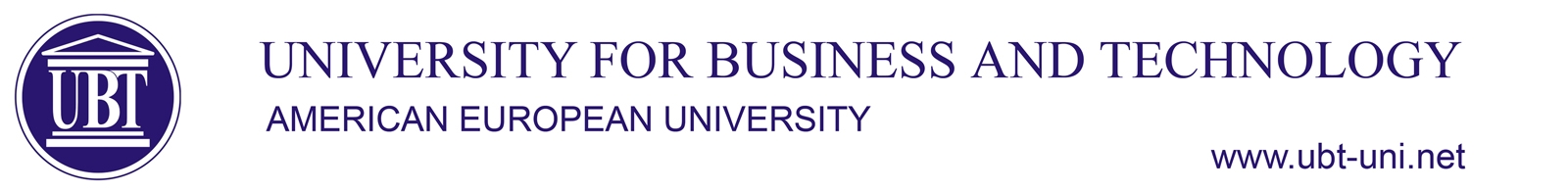 …………………………………………………………………………………………………………………………………………………………BSc Arkitekture dhe Planifikim Hapësinor SillabusLëndaAPLIKIMI I KOMPJUTERËVE NË ARKITEKTURË 2APLIKIMI I KOMPJUTERËVE NË ARKITEKTURË 2APLIKIMI I KOMPJUTERËVE NË ARKITEKTURË 2APLIKIMI I KOMPJUTERËVE NË ARKITEKTURË 2LëndaLlojj SemestriECTSKodiLëndaOBLIGATIVE (O)II330-AKA-154Ligjeruesi i lëndësEdmond Tafarshiku Msc, Gëzim Radoniqi Msc.Edmond Tafarshiku Msc, Gëzim Radoniqi Msc.Edmond Tafarshiku Msc, Gëzim Radoniqi Msc.Edmond Tafarshiku Msc, Gëzim Radoniqi Msc.Qëllimet dhe ObjektivatKjo lëndë ka për qëllim që të prezantojë aplikimin e kompjuterëve në Arkitekturë përmes BIM (Building Information Modeling) përmes softuerit Graphisoft ArchiCAD 27.Kjo lëndë ka për qëllim të paraqes bazat e BIM (Building Information Modeling) përmes krijimit të 3D Modelit virtual të ndërtesës me veglat dhe elementet reale arkitektonike (walls, columns, slabs, roof, morph, doors&windows, objects, beams, stairs etj), nga I cili model virtual 3D pastaj gjenerohen pjesët e dokumentacionit grafik – vizatimeve 2D si dhe gjenerimin e informatave për llogaritje bazike të paramasave, prezantimi I vizuelizimit (renderimi), analiza të diellosjes etj.Objektivat e lëndës:Të kuptojnë konceptet e vizatimit digjital ne projekte arkitektonikeTë kuptojnë konceptet e BIMTë kuptojnë rëndësinë dhe rolin e veglave digjitale ne profesionTë arrinë aftësi për prezantime grafike te punimeve të tyre gjatë studimeveMësojnë të kompletojnë një projekt bazik arkitetkonik, nga faza Konceptuale/ideore tek krijimi i projektit zbatues Aplikojne publikimin dhe menagjimin e te dosjeve dhe punen ne bashkepunim me software tjere CAD/BIMKjo lëndë ka për qëllim që të prezantojë aplikimin e kompjuterëve në Arkitekturë përmes BIM (Building Information Modeling) përmes softuerit Graphisoft ArchiCAD 27.Kjo lëndë ka për qëllim të paraqes bazat e BIM (Building Information Modeling) përmes krijimit të 3D Modelit virtual të ndërtesës me veglat dhe elementet reale arkitektonike (walls, columns, slabs, roof, morph, doors&windows, objects, beams, stairs etj), nga I cili model virtual 3D pastaj gjenerohen pjesët e dokumentacionit grafik – vizatimeve 2D si dhe gjenerimin e informatave për llogaritje bazike të paramasave, prezantimi I vizuelizimit (renderimi), analiza të diellosjes etj.Objektivat e lëndës:Të kuptojnë konceptet e vizatimit digjital ne projekte arkitektonikeTë kuptojnë konceptet e BIMTë kuptojnë rëndësinë dhe rolin e veglave digjitale ne profesionTë arrinë aftësi për prezantime grafike te punimeve të tyre gjatë studimeveMësojnë të kompletojnë një projekt bazik arkitetkonik, nga faza Konceptuale/ideore tek krijimi i projektit zbatues Aplikojne publikimin dhe menagjimin e te dosjeve dhe punen ne bashkepunim me software tjere CAD/BIMKjo lëndë ka për qëllim që të prezantojë aplikimin e kompjuterëve në Arkitekturë përmes BIM (Building Information Modeling) përmes softuerit Graphisoft ArchiCAD 27.Kjo lëndë ka për qëllim të paraqes bazat e BIM (Building Information Modeling) përmes krijimit të 3D Modelit virtual të ndërtesës me veglat dhe elementet reale arkitektonike (walls, columns, slabs, roof, morph, doors&windows, objects, beams, stairs etj), nga I cili model virtual 3D pastaj gjenerohen pjesët e dokumentacionit grafik – vizatimeve 2D si dhe gjenerimin e informatave për llogaritje bazike të paramasave, prezantimi I vizuelizimit (renderimi), analiza të diellosjes etj.Objektivat e lëndës:Të kuptojnë konceptet e vizatimit digjital ne projekte arkitektonikeTë kuptojnë konceptet e BIMTë kuptojnë rëndësinë dhe rolin e veglave digjitale ne profesionTë arrinë aftësi për prezantime grafike te punimeve të tyre gjatë studimeveMësojnë të kompletojnë një projekt bazik arkitetkonik, nga faza Konceptuale/ideore tek krijimi i projektit zbatues Aplikojne publikimin dhe menagjimin e te dosjeve dhe punen ne bashkepunim me software tjere CAD/BIMKjo lëndë ka për qëllim që të prezantojë aplikimin e kompjuterëve në Arkitekturë përmes BIM (Building Information Modeling) përmes softuerit Graphisoft ArchiCAD 27.Kjo lëndë ka për qëllim të paraqes bazat e BIM (Building Information Modeling) përmes krijimit të 3D Modelit virtual të ndërtesës me veglat dhe elementet reale arkitektonike (walls, columns, slabs, roof, morph, doors&windows, objects, beams, stairs etj), nga I cili model virtual 3D pastaj gjenerohen pjesët e dokumentacionit grafik – vizatimeve 2D si dhe gjenerimin e informatave për llogaritje bazike të paramasave, prezantimi I vizuelizimit (renderimi), analiza të diellosjes etj.Objektivat e lëndës:Të kuptojnë konceptet e vizatimit digjital ne projekte arkitektonikeTë kuptojnë konceptet e BIMTë kuptojnë rëndësinë dhe rolin e veglave digjitale ne profesionTë arrinë aftësi për prezantime grafike te punimeve të tyre gjatë studimeveMësojnë të kompletojnë një projekt bazik arkitetkonik, nga faza Konceptuale/ideore tek krijimi i projektit zbatues Aplikojne publikimin dhe menagjimin e te dosjeve dhe punen ne bashkepunim me software tjere CAD/BIMRezultatet e pritshmeMe përfundimin e lëndës, studenti duhet të jetë i aftë të: Kuptojnë konceptet dhe teknikat e aplikimit te komputereve ne arkitekture Kuptojnë konceptet themelore te BIM. Mësojnë dhe avansojnë aftësitë e tyre në prezantimin grafik të punimeve të tyre. Aplikojnë aftësitë e marra në kompletimin e nje projekti arkitektural, nga faza konceptuale deri te krijimi i dokumentacionit grafik teknik, publikimit/prezanitmit interaktiv permes BIMx software. Me përfundimin e lëndës, studenti duhet të jetë i aftë të: Kuptojnë konceptet dhe teknikat e aplikimit te komputereve ne arkitekture Kuptojnë konceptet themelore te BIM. Mësojnë dhe avansojnë aftësitë e tyre në prezantimin grafik të punimeve të tyre. Aplikojnë aftësitë e marra në kompletimin e nje projekti arkitektural, nga faza konceptuale deri te krijimi i dokumentacionit grafik teknik, publikimit/prezanitmit interaktiv permes BIMx software. Me përfundimin e lëndës, studenti duhet të jetë i aftë të: Kuptojnë konceptet dhe teknikat e aplikimit te komputereve ne arkitekture Kuptojnë konceptet themelore te BIM. Mësojnë dhe avansojnë aftësitë e tyre në prezantimin grafik të punimeve të tyre. Aplikojnë aftësitë e marra në kompletimin e nje projekti arkitektural, nga faza konceptuale deri te krijimi i dokumentacionit grafik teknik, publikimit/prezanitmit interaktiv permes BIMx software. Me përfundimin e lëndës, studenti duhet të jetë i aftë të: Kuptojnë konceptet dhe teknikat e aplikimit te komputereve ne arkitekture Kuptojnë konceptet themelore te BIM. Mësojnë dhe avansojnë aftësitë e tyre në prezantimin grafik të punimeve të tyre. Aplikojnë aftësitë e marra në kompletimin e nje projekti arkitektural, nga faza konceptuale deri te krijimi i dokumentacionit grafik teknik, publikimit/prezanitmit interaktiv permes BIMx software. 